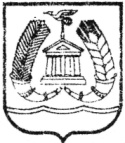 Контрольно-счетная палатаГатчинского муниципального районаПРИКАЗот 25 декабря 2020 года                                                                                 № 26-оВ целях обеспечения исполнения Федерального закона от 25.12.2008                    № 273-ФЗ «О противодействии коррупции», областного закона от 17.06.2011             № 44-оз «О противодействии коррупции в Ленинградской области», а также организации деятельности по противодействию коррупции в контрольно-счетной палаты Гатчинского муниципального района ПРИКАЗЫВАЮ:1. Утвердить План работы контрольно-счетной палаты Гатчинского муниципального района по противодействию коррупции на 2021 год.2. Ответственным исполнителям обеспечить выполнение мероприятий, предусмотренных Планом.3. Контроль исполнения настоящего приказа оставляю за собой.Председатель контрольно-счетной палатыГатчинского муниципального района                                         И. Е. Вихровский     Об утверждении Плана работы контрольно-счетной палаты Гатчинского муниципального района по противодействию коррупции на 2021 годПриложение к приказу                                                                                        контрольно-счетной палатыГатчинского муниципального района                                                                                                                                                                                                                                     от 25.12.2020 № 26-о ПЛАНработы контрольно-счетной палаты Гатчинского муниципального районапо противодействию коррупции на 2021 годПриложение к приказу                                                                                        контрольно-счетной палатыГатчинского муниципального района                                                                                                                                                                                                                                     от 25.12.2020 № 26-о ПЛАНработы контрольно-счетной палаты Гатчинского муниципального районапо противодействию коррупции на 2021 годПриложение к приказу                                                                                        контрольно-счетной палатыГатчинского муниципального района                                                                                                                                                                                                                                     от 25.12.2020 № 26-о ПЛАНработы контрольно-счетной палаты Гатчинского муниципального районапо противодействию коррупции на 2021 годПриложение к приказу                                                                                        контрольно-счетной палатыГатчинского муниципального района                                                                                                                                                                                                                                     от 25.12.2020 № 26-о ПЛАНработы контрольно-счетной палаты Гатчинского муниципального районапо противодействию коррупции на 2021 год№№п/пНаименование мероприятияСрок исполненияИсполнители1234ПРАВОВОЕ ОБЕСПЕЧЕНИЕ ПРОТИВОДЕЙСТВИЯ КОРРУПЦИИ ПРАВОВОЕ ОБЕСПЕЧЕНИЕ ПРОТИВОДЕЙСТВИЯ КОРРУПЦИИ ПРАВОВОЕ ОБЕСПЕЧЕНИЕ ПРОТИВОДЕЙСТВИЯ КОРРУПЦИИ ПРАВОВОЕ ОБЕСПЕЧЕНИЕ ПРОТИВОДЕЙСТВИЯ КОРРУПЦИИ 1.1Мониторинг изменений законодательства Российской Федерации, законов Ленинградской области, муниципальных правовых актов органов местного самоуправления Гатчинского муниципального района в сфере противодействия коррупции на предмет необходимости внесения изменений в локальные акты контрольно-счетной палаты Гатчинского муниципального района в течение года (ежеквартально) Заместитель председателя, аудитор 1.2Мониторинг изменений законодательства Российской Федерации в сфере внешнего муниципального финансового контроля в целях приведения Положения о контрольно-счетной палате Гатчинского муниципального района (утв. решением совета депутатов Гатчинского муниципального района от 22.02.2019 № 351) и локальных актов контрольно-счетной палаты Гатчинского муниципального района в соответствие с действующим законодательствомв течение года (ежеквартально)Заместитель председателя, аудитор 1.3Разработка локальных актов контрольно-счетной палаты Гатчинского муниципального района, в том числе в сфере противодействия коррупциив течение года (по мере изменения законодательства)Заместитель председателя, аудитор 1.4Размещение локальных актов контрольно-счетной палаты Гатчинского муниципального района на официальном сайте Гатчинского муниципального района в информационно-телекоммуникационной сети «Интернет» (далее – сайт http://radm.gtn.ru/ksp/)в течение года (по мере необходимости) Заместитель председателя, аудиторВОПРОСЫ КАДРОВОЙ ПОЛИТИКИВОПРОСЫ КАДРОВОЙ ПОЛИТИКИВОПРОСЫ КАДРОВОЙ ПОЛИТИКИВОПРОСЫ КАДРОВОЙ ПОЛИТИКИ2.1 Профилактика коррупционных и иных правонарушений2.1 Профилактика коррупционных и иных правонарушений2.1 Профилактика коррупционных и иных правонарушений2.1 Профилактика коррупционных и иных правонарушений2.1.1Участие в работе Комиссии по координации работы по противодействию коррупции в Гатчинском муниципальном районев течение годаПредседатель 2.1.2Участие в работе Комиссии по соблюдению требований к служебному поведению муниципальных служащих Гатчинского муниципального района и урегулированию конфликта интересовв течение годаЗаместитель председателя2.1.3Анализ обращений граждан и организаций, поступивших в контрольно-счетную палату Гатчинского муниципального района, в целях выявления информации о коррупционных проявлениях в деятельности контрольно-счетной палаты Гатчинского муниципального района  в течение годаПредседатель, заместитель председателя, аудитор2.4Обеспечение информационной открытости деятельности контрольно-счетной палаты Гатчинского муниципального района по профилактике коррупционных и иных правонарушений, в том числе ведение раздела «Противодействие коррупции» на сайте http://radm.gtn.ru/ksp/в течение года Заместитель председателя2.1.5Обеспечение реализации муниципальными служащими контрольно-счетной палаты Гатчинского муниципального района следующих обязанностей: - уведомлять представителя нанимателя (работодателя), органы прокуратуры Российской Федерации, иные государственные органы обо всех случаях обращения к ним каких-либо лиц в целях склонения к совершению коррупционных правонарушений; - уведомлять представителя нанимателя (работодателя) о своем намерении выполнять иную оплачиваемую работу; - сообщать представителю нанимателя (работодателю) о личной заинтересованности при исполнении должностных обязанностей, которая может привести к конфликту интересов, принимать меры по предупреждению такого конфликта; - обращаться к представителю нанимателя (работодателю) за получением разрешения участвовать на безвозмездной основе в управлении некоммерческой организацией (кроме участия в управлении политической партией, органом профессионального союза, участия в съезде (конференции) или общем собрании иной общественной организации, жилищного, жилищно-строительного, гаражного кооперативов, товарищества собственников недвижимости)в течение годаПредседатель2.1.6Организация контроля за представлением лицами, замещающими должности муниципальной службы в контрольно-счетной палате Гатчинского муниципального района (далее – муниципальные служащие), сведений о доходах, расходах, об имуществе и обязательствах имущественного характера в порядке, установленном законодательством Российской Федерации о противодействии коррупциив течение годаПредседатель 2.1.7Осуществление в установленном порядке приема от муниципальных служащих сведений о своих доходах, расходах, об имуществе и обязательствах имущественного характера, а также сведений о доходах, расходах, об имуществе и обязательствах имущественного характера своих супруги (супруга) и несовершеннолетних детей, представляемых по утвержденной Указом Президента Российской Федерации от 23.06.2014 № 460 форме справки, заполненной с использованием СПО «Справки БК». Анализ полноты заполнения и правильности оформления указанных справокдо 30 апреля  Заместитель председателя 2.1.8Прием сведений об адресах сайтов и (или) страниц сайтов в информационно-телекоммуникационной сети «Интернет», на которых муниципальные служащие размещали общедоступную информацию, а также данные, позволяющие их идентифицировать. Анализ представленных сведенийдо 01 апреля Заместитель председателя 2.1.9Обеспечение размещения сведений о своих доходах, расходах, об имуществе и обязательствах имущественного характера, а также сведений о доходах, расходах, об имуществе и обязательствах имущественного характера своих супруги (супруга) и несовершеннолетних детей, представленных муниципальными служащими, на сайте http://radm.gtn.ru/ksp/ в порядке, установленном законодательствомв течение 14 рабочих дней со дня истечения срока, установленного для представления сведенийЗаместитель председателя 2.1.10В случаях и порядке, установленных законодательством Российской Федерации о противодействии коррупции, осуществление контроля за расходами муниципальных служащих, а также за расходами их супруги (супруга) и несовершеннолетних детейв течение года (при наличии оснований)Председатель, заместитель председателя 2.1.11Проведение анализа сведений о доходах, расходах, об имуществе и обязательствах имущественного характера, представленных муниципальными служащими (путем сопоставления представленных сведений со сведениями, указанными в справках за предыдущий период, и с информацией, имеющейся в личном деле)до 01 августаЗаместитель председателя 2.1.12Представление председателю контрольно-счетной палаты Гатчинского муниципального района доклада о результатах анализа сведений о своих доходах, расходах, об имуществе и обязательствах имущественного характера, а также сведений о доходах, расходах, об имуществе и обязательствах имущественного характера своих супруги (супруга) и несовершеннолетних детей, представленных муниципальными служащимидо 15 августаЗаместитель председателя 2.1.13Проведение в случаях и порядке, установленных законодательством, проверок:- достоверности и полноты сведений о своих доходах, расходах, об имуществе и обязательствах имущественного характера, а также сведений о доходах, расходах, об имуществе и обязательствах имущественного характера своих супруги (супруга) и несовершеннолетних детей, представляемых муниципальными служащими;- соблюдения муниципальными служащими ограничений и запретов, требований, установленных в целях противодействия коррупции, исполнения ими должностных обязанностей, установленных действующим законодательствомв течение года (при наличии оснований)Заместитель председателя 2.1.14Ознакомление граждан, поступающих на муниципальную службу, с положениями действующего законодательства в сфере противодействия коррупции, в том числе информирование об ответственности за совершение правонарушений, о недопустимости возникновения конфликта интересов и о его урегулировании, о недопущении получения и дачи взятки, о соблюдении ограничений, запретов, требований к служебному поведению, исполнение должностных обязанностей, установленных в целях противодействия коррупциипри назначении на должность муниципальной службы Председатель 2.1.15Осуществление комплекса организационных, разъяснительных и иных мер по соблюдению муниципальными служащими ограничений, запретов, требований к служебному поведению, исполнение обязанностей, установленных в целях противодействия коррупции, а также по недопущению муниципальными служащими поведения, которое может восприниматься как обещание или предложение дачи взятки, либо как согласие принять взятку или как просьба о даче взяткив течение годаЗаместитель председателя 2.2 Обеспечение соблюдения муниципальными служащими ограничений, запретов, а также исполнения обязанностей, установленных в целях противодействия коррупции, повышение эффективности урегулирования конфликта интересов2.2 Обеспечение соблюдения муниципальными служащими ограничений, запретов, а также исполнения обязанностей, установленных в целях противодействия коррупции, повышение эффективности урегулирования конфликта интересов2.2 Обеспечение соблюдения муниципальными служащими ограничений, запретов, а также исполнения обязанностей, установленных в целях противодействия коррупции, повышение эффективности урегулирования конфликта интересов2.2 Обеспечение соблюдения муниципальными служащими ограничений, запретов, а также исполнения обязанностей, установленных в целях противодействия коррупции, повышение эффективности урегулирования конфликта интересов2.2.1Осуществление в отношении органов местного самоуправления Гатчинского муниципального района, муниципальных органов, муниципальных учреждений Гатчинского муниципального района контроля законности и результативности (эффективности и экономности) использования средств бюджета Гатчинского муниципального района, а также межбюджетных трансфертов, предоставленных из бюджета Гатчинского муниципального района бюджетам городских и сельских поселений Гатчинского муниципального районав течение года (в соответствии с Планом работы)Заместитель председателя,аудитор, аппарат 2.2.2Сбор, обобщение и анализ данных по вопросам противодействия коррупции по результатам проведенных контрольных и экспертно-аналитических мероприятий в целях подготовки и представления председателю контрольно-счетной палаты Гатчинского муниципального района необходимой информации к совещаниям, заседаниям комиссий, рабочих групп и иных совещательных органов по вопросам противодействия коррупциипо мере необходимостиЗаместитель председателя 2.2.3Обеспечение в установленном порядке направления в правоохранительные органы материалов контрольных мероприятий, при проведении которых выявлены факты незаконного использования средств бюджета Гатчинского муниципального района, а также бюджетов городских и сельских поселений Гатчинского муниципального района, в которых усматриваются признаки преступления или коррупционного правонарушенияв течение года (при наличии оснований) Аудитор2.2.4Обеспечение информирования муниципальных служащих об обязанности по предварительному уведомлению представителя нанимателя (работодателя) о намерении выполнять иную оплачиваемую работу, определение возможности возникновения конфликта интересов при выполнении данной работыв течение годаЗаместитель председателя 2.2.5Обеспечение информирования муниципальных служащих о необходимости соблюдения Правил передачи подарков, полученных муниципальным служащим, в связи с протокольными мероприятиями, служебными командировками и другими официальными мероприятиямив течение годаЗаместитель председателя 2.2.6Обеспечение информирования муниципальных служащих (чьи должности включены в перечни должностей, установленные нормативными правовыми актами Российской Федерации) по соблюдению ими в течение двух лет после увольнения с муниципальной службы обязанности получения согласия Комиссии по соблюдению требований к служебному поведению муниципальных служащих Гатчинского муниципального района и урегулированию конфликта интересов на замещение ими на условиях трудового договора должности в организации и (или) выполнения в данной организации работы на условиях гражданско-правового договора, если отдельные функции муниципального (административного) управления данной организацией входили в их должностные (служебные) обязанности в течение годаЗаместитель председателя2.2.7Обеспечение информирования муниципальных служащих об обязанности уведомлять в письменной форме представителя нанимателя (работодателя) о личной заинтересованности при исполнении должностных обязанностей, которая может привести к конфликту интересов, и принятие мер по предотвращению подобного конфликтав течение годаЗаместитель председателя 2.2.8Обеспечение информирования муниципальных служащих об обязанности уведомлять представителя нанимателя (работодателя) о фактах обращения к муниципальному служащему в целях склонения к совершению коррупционных правонарушенийв течение годаЗаместитель председателя 2.2.9Организация работы по выявлению случаев возникновения конфликта интересов, одной из сторон которого является муниципальный служащий; принятие мер, предусмотренных законодательством по предотвращению и урегулированию конфликта интересов, а также выявление причин и условий, способствующих возникновению конфликта интересовв течение годаЗаместитель председателя 2.2.10Обеспечение контроля за применением предусмотренных законодательством дисциплинарных взысканий в каждом случае несоблюдения ограничений и запретов, требований о предотвращении или об урегулировании конфликта интересов и неисполнение обязанностей, установленных в целях противодействия коррупциив течение годаЗаместитель председателя АНТИКОРРУПЦИОННОЕ ОБРАЗОВАНИЕАНТИКОРРУПЦИОННОЕ ОБРАЗОВАНИЕАНТИКОРРУПЦИОННОЕ ОБРАЗОВАНИЕАНТИКОРРУПЦИОННОЕ ОБРАЗОВАНИЕ3.1Участие в семинарах, совещаниях, «круглых столах» по антикоррупционной тематике для муниципальных служащих, в том числе: - по формированию негативного отношения к получению подарков, о порядке уведомления о получении подарка и его передачи; - об установлении наказания за коммерческий подкуп, получение и дачу взятки, посредничество во взяточничестве в виде штрафов, кратных сумме коммерческого подкупа или взятки;- об увольнении в связи с утратой доверия, формирование отрицательного отношения к коррупциив течение годаПредседатель 3.2Осуществление контроля за надлежащим выполнением муниципальными служащими их должностных обязанностейв течение года(на постоянной основе)Председатель, заместитель председателя, аудитор3.3Ознакомление муниципальных служащих с изменениями в законодательстве, разъяснение ограничений, налагаемых на граждан после увольнения с муниципальной службыв течение года(по мере необходимости)Заместитель председателя4. СОВЕРШЕНСТВОВАНИЕ ОРГАНИЗАЦИИ ДЕЯТЕЛЬНОСТИ В СФЕРЕ ЗАКУПОК ТОВАРОВ, РАБОТ, УСЛУГ ДЛЯ ОБЕСПЕЧЕНИЯ МУНИЦИПАЛЬНЫХ НУЖД4. СОВЕРШЕНСТВОВАНИЕ ОРГАНИЗАЦИИ ДЕЯТЕЛЬНОСТИ В СФЕРЕ ЗАКУПОК ТОВАРОВ, РАБОТ, УСЛУГ ДЛЯ ОБЕСПЕЧЕНИЯ МУНИЦИПАЛЬНЫХ НУЖД4. СОВЕРШЕНСТВОВАНИЕ ОРГАНИЗАЦИИ ДЕЯТЕЛЬНОСТИ В СФЕРЕ ЗАКУПОК ТОВАРОВ, РАБОТ, УСЛУГ ДЛЯ ОБЕСПЕЧЕНИЯ МУНИЦИПАЛЬНЫХ НУЖД4. СОВЕРШЕНСТВОВАНИЕ ОРГАНИЗАЦИИ ДЕЯТЕЛЬНОСТИ В СФЕРЕ ЗАКУПОК ТОВАРОВ, РАБОТ, УСЛУГ ДЛЯ ОБЕСПЕЧЕНИЯ МУНИЦИПАЛЬНЫХ НУЖД4.1Выполнение контрактным управляющим проверок соответствия участников закупок требованиям, установленным пунктом 9 части 1 статьи 31 Федерального закона от 05.04.2013 № 44-ФЗ «О контрактной системе в сфере закупок товаров, работ, услуг для обеспечения государственных и муниципальных нужд»в течение годаАудитор 4.2Осуществление кадровой работы с личными делами муниципальных служащих и мониторинга закупок в целях выявления возможного конфликта интересов у указанных лиц в связи с организацией и проведением муниципальных закупок2 раза в год Заместитель председателя 